VIDEO KONFERENCIJOS PROGRAMA2021 m. liepos 14 d.Vieta: Respublikos g. 94, Rokiškis, Rokiškio rajono savivaldybės I aukšto salė.Video konferencija vykdoma įgyvendinant Rokiškio socialinės paramos centro projektą „Bendradarbiavimas ir informacijos apie socialines paslaugas sklaida Rokiškio mieste“, projekto kodas Nr. 08.6.1-ESFA-T-927-01-0525, finansuojamą Europos socialinio fondo ir Lietuvos Respublikos valstybės biudžeto lėšomis.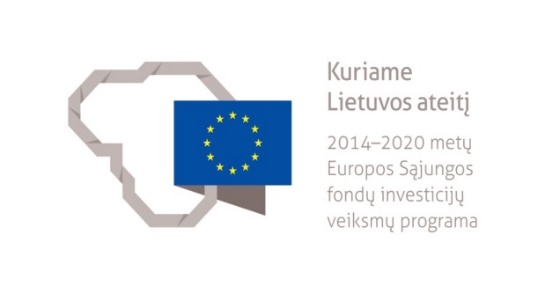 8:00 – 8:15 Dalyvių registracija8:15 –8:25Rokiškio socialinės paramos centro direktorės Jolantos Paukštienės sveikinimo žodis8:30 – 9:00Rokiškio rajono vietos veiklos grupės pranešimasVietos plėtros strategijos administravimo vadovė Raimonda Stankevičiūtė - Vilimienė9:00 – 9:30Rokiškio socialinės paramos centro pranešimasRokiškio socialinės paramos centro direktorė Jolanta Paukštienė9:30 – 10:00 Socialinės platformos www.socsketis.lt pristatymas Rokiškio socialinės paramos centro projekto socialinių paslaugų konsultantės Daiva Kilienė ir Jolanta Kazlauskienė10:00 – 10:15Kavos pertraukėlė10:15 – 10:45Rokiškio rajono savivaldybės  Obelių socialinių paslaugų namų pranešimasDirektorė Elona Adomavičienė10:45 – 11:15Skemų socialinės globos namų pranešimasDirektoriaus pavaduotoja socialiniams reikalams Greta Giriūnaitė11:15 – 11:50UAB “Rokiškio Sirena” pranešimasŽurnalistė Lina Dūdaitė - Kralikienė12:00 – 13:00Pietų pertrauka13:00 – 13:20Pakruojo miesto vietos veiklos grupės pranešimasPakruojo miesto vietos veiklos grupės vadovė Vaida Šeižė13:20 – 13:45Rokiškio rajono savivaldybės Socialinės paramos ir sveikatos skyriaus pranešimasSkyriaus vedėjo pavaduotoja Zita Čaplikienė13:45 –14:00Kavos pertrauka14:00 – 15:00Socialinis verslas – savirealizacijos ir pokyčių veiklos RokiškiuiLietuvos socialinio verslo vadovė Viktorija Bražiūnaitė.Socialinė iniciatyva CoolŪkis - kaip daržas kuria socialinį poveikį.Austė Černiauskaitė, „Coolūkis įkūrėja.15:00 – 16:00Poveikio matavimas socialiniame versle - kodėl ir kaip?VšĮ „Gerinorai.lt“ vadovė Jurgita Ribinskaitė-Glatzer (nuotoliniu būdu).16:00 – 16:40Rokiškio dekanato Caritas pranešimasSkyriaus vedėja Dangira Šatienė16.40-17.00Video konferencijos apibendrinimas, diskusijos, aptarimas.